Max MustermannMax Mustermann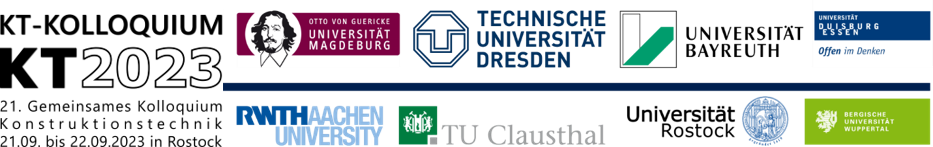  Universität:Ihre Universität oder FirmaIhre Universität oder Firma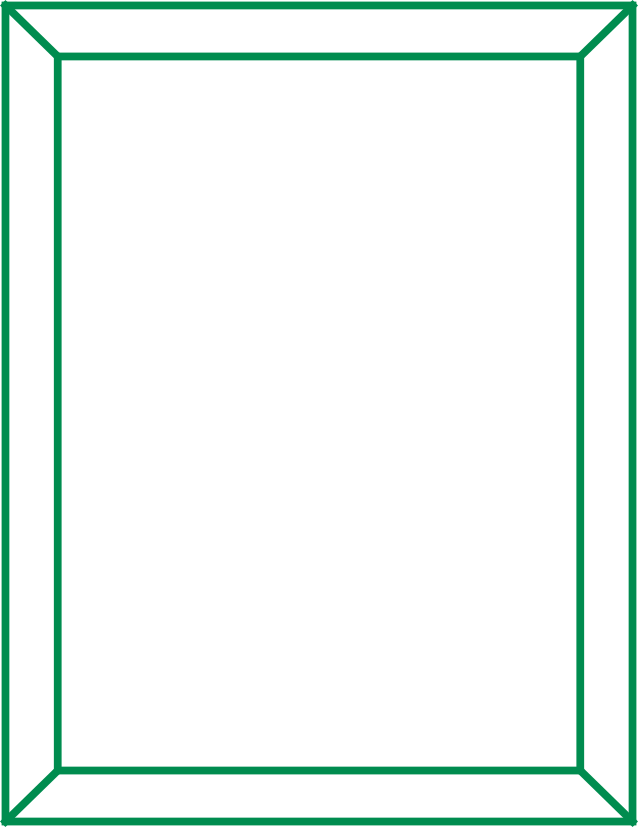 FotoVortragstitel:Titel bitte hier eintragenTitel bitte hier eintragenFotoLehrstuhl:Institut oder OrganisationInstitut oder OrganisationFotoLehrstuhlleiter:Prof. Dr.-Ing. MustermannProf. Dr.-Ing. MustermannFotoPosition:z.B. wissenschaftlicher Mitarbeiterz.B. wissenschaftlicher MitarbeiterFotoArbeitsgebiet:Hier bitte kurz das Arbeitsgebiet angebenHier bitte kurz das Arbeitsgebiet angebenFoto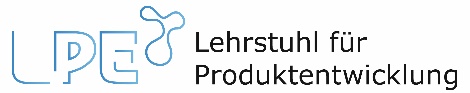 21.09. & 22.09.2023